Sign in:  http://students.weebly.com
Username and password will be provided by teacher.


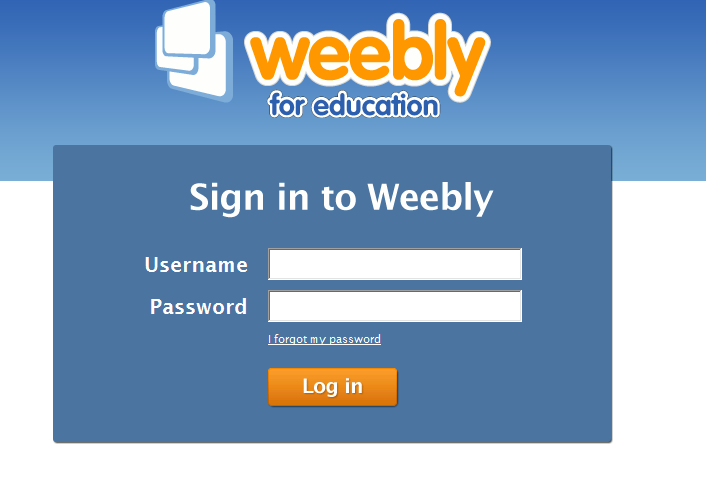 Give your site a name (subdomain)
**This should describe your site
**Be Creative
**If name is taken, choose a different name

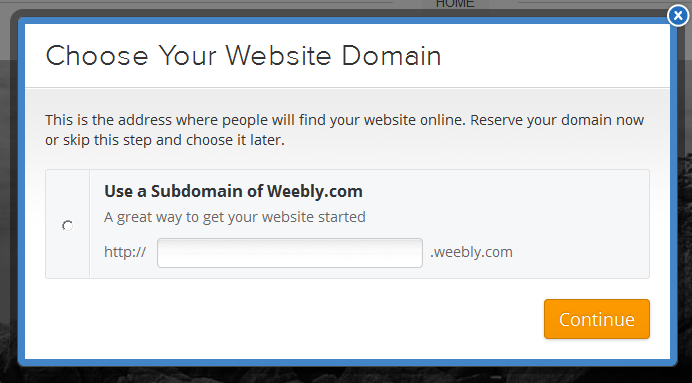 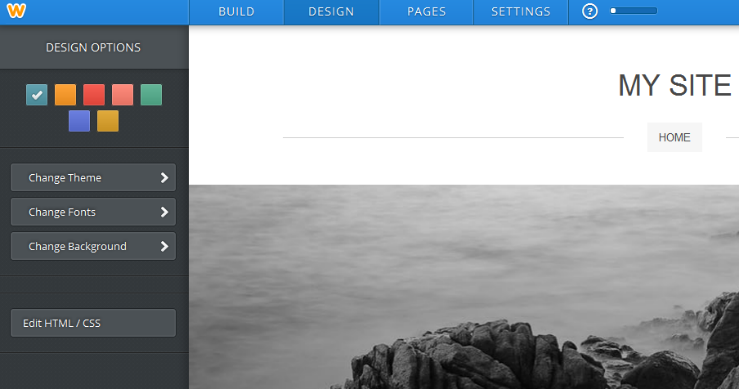 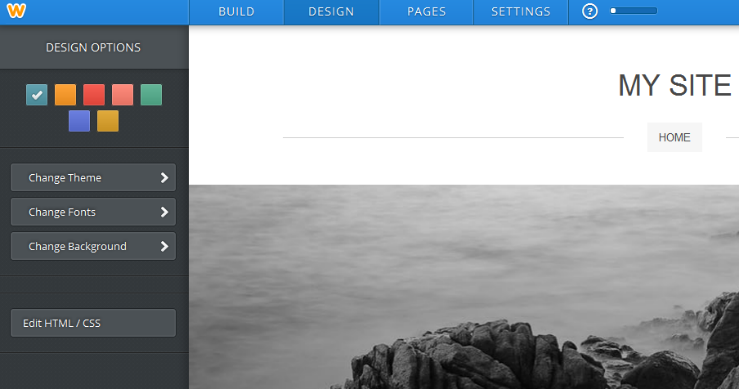 Click the “Design” ButtonChange Theme, Fonts, Background, Colors as you desire.Design your home page by adding/changing graphics.
Add elements from left side. Use columns and dividers.
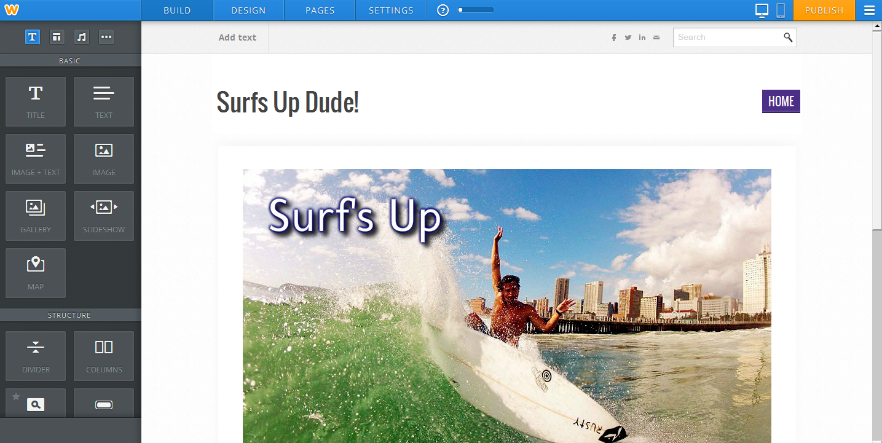 After you design your home page. Begin adding other pages to your site.
1) Click on Pages at the top…
2) Click Add Page +…
3) Select type of page…Choose Standard. 
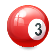 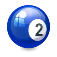 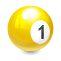 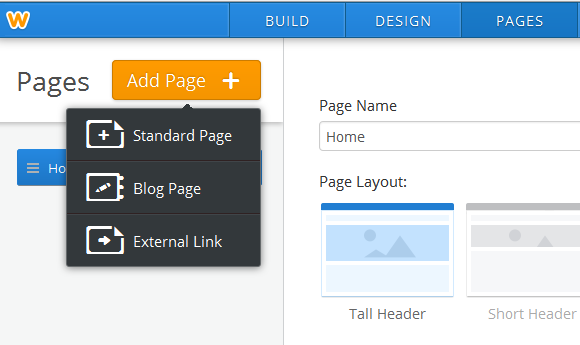 Begin designing the second page.
Add and design additional pages (follow instructions) for Weebly Webpage Project.